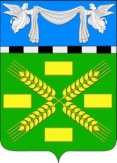 Совет Коноковского сельского поселенияУспенского района 68 сессияРЕШЕНИЕ25 января 2018 года							     № 208село КоноковоОб установлении размера платы за резервирование местадля создания семейного (родового) захоронения, превышающего размер бесплатно предоставляемого места для родственного захоронения Руководствуясь Федеральным законом от 06 октября 2003 года № 131-ФЗ «Об общих принципах организации местного самоуправления в Российской Федерации», Федеральным законом от 12 января 1996 года № 8-ФЗ «О погребении и похоронном деле», Законом Краснодарского края от 4 февраля 2004 года № 666-КЗ «О погребении и похоронном деле в Краснодарском крае», Совет Коноковского сельского поселения Успенского района р е ш и л:1. Разрешить резервирование участков для семейных (родовых) захоронений не более 12 кв.м. 2. Установить размер платы за резервирование места для создания семейного (родового) захоронения в соответствии с Методикой расчета платы за резервирование места для создания семейного (родового) захоронения, превышающего размер бесплатно предоставляемого места для родственного захоронения (приложение).3. Установить, что плата за резервирование места для создания семейного (родового) захоронения, превышающего размер бесплатно предоставляемого места для родственного захоронения, подлежит зачислению в бюджет Коноковского сельского поселения Успенского района для использования в соответствии с решением о бюджете Коноковского сельского поселения Успенского района на соответствующий финансовый год4. Контроль за выполнением настоящего решения возложить на главу Коноковского сельского поселения Успенского района Н.Д. Елисеева.5. Настоящее решение вступает в силу со дня его официального опубликования.Глава Коноковского сельского поселения Успенского района                                                        Н.Д. ЕлисеевПредседатель СоветаКоноковского сельского поселенияУспенского района                                                                          С.А. ХорольцоваПроект подготовлен и внесен:Главный специалист (землеустроитель)                                                         администрации Коноковского сельского поселения                                                                               Л.А. ПравдинаПроект согласован: Заместитель главы Коноковского сельского поселения по финансам, бюджету и контролю                                                                               Е.И. МоргачеваГлавный специалист (юрист) администрации Коноковского сельского поселения                                                                               О.В. ЖуковаГлавный специалист администрации                                                        Коноковского сельского поселения                                                        Н.Н. ГетманскаяПриложение к решению Совета Коноковского сельскогопоселения Успенского района  от  25.01.2018 г.   № 208Методика расчета платы за резервирование места длясоздания семейного (родового) захоронения, превышающего размербесплатно предоставляемого места для родственного захороненияНастоящая Методика расчета платы за резервирование места для создания семейного (родового) захоронения, превышающего размер бесплатно предоставляемого места для родственного захоронения (далее – Методика), устанавливает порядок расчета платы за резервирование места для создания семейного (родового) захоронения, превышающего размер бесплатно предоставляемого места для родственного захоронения (далее – резервирование места для создания семейного (родового) захоронения).Расчет платы за резервирование места для создания семейного (родового) захоронения осуществляется по следующей формуле:ЕПбпз = (Sобщ – Sб) х СТзук  х (Квгк + Кпок),где:ЕПбпз – размер платы за резервирование места для создания семейного (родового) захоронения в рублях, для лиц постоянно зарегистрированных по месту жительства в Коноковском сельском поселении Успенского района;Sобщ – площадь места для создания семейного (родового) захоронения в кв.м.;Sб – площадь бесплатно предоставляемого места для родственного захоронения в кв.м.СТзук = СТобщк / Кобщк,где:СТзук – кадастровая стоимость 1 кв.м. земельного участка кладбища, на территории которого резервируется место для создания семейного (родового) захоронения, в рублях;СТобщк – кадастровая стоимость земельного участка кладбища, на территории которого резервируется место для создания семейного (родового) захоронения, в рублях;Кобщк – площадь земельного участка кладбища, на территории которого резервируется место для создания семейного (родового) захоронения, в кв. метрах.Квгк – коэффициент близости места, предоставляемого для создания семейного (родового) захоронения, к входной группе кладбища, который определяется согласно таблице 1.таблица 1Кпок – коэффициент близости места, предоставляемого для создания семейного (родового) захоронения, к объектам похоронной инфраструктуры кладбища, который определяется согласно таблице 2.таблица 2Для граждан, не зарегистрированных по месту жительства в Коноковском сельском поселении Успенского района, расчет платы за резервирование места для создания семейного (родового) захоронения осуществляется по следующей формуле:ЕПбнз = ЕПбпз х 2,где:ЕПбнз – размер платы за резервирование места для создания семейного (родового) захоронения в рублях, для лиц, не зарегистрированных по месту жительства в Коноковском сельском поселении Успенского района;ЕПбпз – размер платы за резервирование места для создания семейного (родового) захоронения в рублях, для лиц постоянно зарегистрированных по месту жительства в Коноковском сельском поселении Успенского района.Глава Коноковского сельского поселения Успенского района                                                                  Н.Д. ЕлисеевНаименьшее расстояние от внешней границы места, предоставляемого для создания семейного (родового) захоронения, по прямой линии до ворот для въезда/выезда автотранспорта входной группы кладбищаЗначение коэффициента Квгкдо 400 м (включительно)5от 401 до 800 м (включительно)4от 801 м и свыше3Минимальное расстояние от внешней границы места, предоставляемого для создания семейного (родового) захоронения, по прямой линии до внешней границы ближайшего объекта похоронной инфраструктуры, расположенного на территории кладбища или в границах санитарно-защитной зоны кладбища (в случае отсутствия объекта похоронной инфраструктуры на территории кладбища)Значение коэффициента Кпокдо 400 м (включительно)5от 401 до 800 м (включительно)4от 801 м и более3